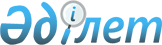 Об утверждении сетевого графика по созданию акционерного общества "Назарбаев Университет"Распоряжение Премьер-Министра Республики Казахстан от 1 сентября 2010 года № 123-р

      Во исполнение Указа Президента Республики Казахстан от 17 февраля 2010 года № 925 "О мерах по реализации Послания Главы государства народу Казахстана от 29 января 2010 года "Новое десятилетие - новый экономический подъем - новые возможности Казахстана":



      1. Утвердить прилагаемый сетевой график по созданию и развитию акционерного общества "Назарбаев Университет" (далее - график).



      2. Центральным исполнительным органам, иным государственным органам и заинтересованным организациям обеспечить надлежащее и своевременное исполнение графика.



      3. Признать утратившим силу распоряжение Премьер-Министра Республики Казахстан от 29 декабря 2007 года № 400-р "Об утверждении сетевого графика по созданию научно-образовательного комплекса "Новый университет" в городе Астане".      Премьер-Министр

      Республики Казахстан                       К. Масимов

Утвержден          

распоряжением Премьер-Министра

Республики Казахстан     

от 1 сентября 2010 года № 123-р 

Сетевой график

по созданию акционерного общества "Назарбаев Университет"

Примечание: расшифровка аббревиатур:

КПМ - Канцелярия Премьер-Министра Республики Казахстан

МФ - Министерство финансов Республики Казахстан

МОН - Министерство образования и науки Республики Казахстан

АДСЖКХ - Агентство Республики Казахстан по делам строительства и жилищно-коммунального хозяйства

АО "НУ" - акционерное общество "Назарбаев Университет"

АО "Аstana Knowledqe city" - акционерное общество "Аstana Knowledqe city"
					© 2012. РГП на ПХВ «Институт законодательства и правовой информации Республики Казахстан» Министерства юстиции Республики Казахстан
				№

п/

пМероприятия и этапы

реализацииФорма завершенияОтветственные исполнителиСрок исполнения123451. Подготовительные мероприятия для открытия Университета1. Подготовительные мероприятия для открытия Университета1. Подготовительные мероприятия для открытия Университета1. Подготовительные мероприятия для открытия Университета1. Подготовительные мероприятия для открытия Университета1.Обеспечение приема

абитуриентов для

подготовительной школыИнформация в КПМАО "Назарбаев

Университет"

(по согласованию)Сентябрь

2010 года2.Разработка и утверждение

стратегий создания научных

центров:

а) Международного

междисциплинарного

инструментального центра;

б) Центра науки о жизни;

в) Центра энергетических

исследованийПриказ АО "НУ"АО "Назарбаев

Университет"

(по согласованию)Ноябрь

2010 года2. Подготовительные мероприятия для начала строительства второй очереди2. Подготовительные мероприятия для начала строительства второй очереди2. Подготовительные мероприятия для начала строительства второй очереди2. Подготовительные мероприятия для начала строительства второй очереди2. Подготовительные мероприятия для начала строительства второй очереди3.Передача в доверительное

управление в пользу АО "НУ"

1-ой очереди научно-

образовательного комплекса

"Назарбаев Университет"Договор между АО

"Аstanа Кnоwledqе

city" и АО

"Назарбаев

Университет"АО "Аstanа Кnоwledqе

city", АО "Назарбаев

Университет"Август -

декабрь

2010 года4.Внесение изменений в

финансово-экономическое

обоснование на строительство

первой очереди АО "Назарбаев

Университет" в части

перераспределения средств в

рамках бюджетной программы

066 "Целевые трансферты на

развитие бюджета города

Астаны на увеличение

уставного капитала АО

"Аstanа Кnоwledqе

city" со строительства на

выкуп земельных участков"Протокольное

решение

республиканской

бюджетной комиссииАО "Аstanа Кnоwledqе

city", МОН, МФ

(по согласованию)Август

2010 года5.Мероприятия по отводу

земельного участка в пользу

АО "НУ" для целей

проектирования и

строительства объектов

второй очередиПостановление

акимата г. Астаны

на проектирование

строительстваАО "Назарбаев

Университет", акимат

г. Астана (по

согласованию)Август -

сентябрь

2010 года6.Мероприятия по изъятию

земельных участков частных

собственников для

строительства объектов

второй очереди "Назарбаев

Университет"Решение акима

г. Астаны о

предоставлении

земельного участкаАО "Аstanа Кnоwledqе

city", акимат

г. Астаны (по

согласованию), АО

"Назарбаев

Университет" (по

согласованию)IV квартал

2010 года -

I квартал

2011 года7.Разработка нового

генерального плана второй

очереди строительства с

учетом перспективного

расширенияИнформация в КПМАО "Назарбаев

Университет", акимат

г. Астаны, АО

"Аstanа Кnоwledqе

city" (по

согласованию),

подрядчикIII квартал

2010 года8.Разработка ТЭОТЭО проекта

"Назарбаев

Университет"АО "Назарбаев

Университет"

(по согласованию)III квартал

2010 года9.Разработка ФЭОФЭО проекта

"Назарбаев

Университет"АО "Назарбаев

Университет" (по

согласованию)IV квартал

2010 года10.Утверждение

Градостроительным советом

генерального плана второй

очереди строительстваПротокол

положительного

заключения

Градостроительного

совета г. Астана

по второй очереди

строительстваАО "Назарбаев

Университет"

(по согласованию),

акимат г. Астаны,

проектировщикСентябрь -

октябрь

2010 года11.Разработка рабочего проекта

второй очереди строительстваИнформация в КПМАО "Назарбаев

Университет"

(по согласованию),

проектировщикФевраль

2011 года12.Проведение государственной

экспертизы рабочего проекта

второй очереди строительстваЗаключение

государственной

экспертизыАДСЖКХ, АО

"Назарбаев

Университет"

(по согласованию),

акимат г. Астаны,

проектировщикМарт

2011 года13.Утверждение Агентством по

делам строительства и

жилищно-коммунального

хозяйства рабочего проекта

второй очереди (сводное

заключение)Приказ АДСЖКХ об

утверждении

рабочего проекта

второй очередиАДСЖКХ, АО

"Назарбаев

Университет"

(по согласованию),

проектировщикАпрель

2011 года14.Определение подрядчика

строительства в

установленном порядкеЗаключение

конкурсной комиссии

Заключение

контракта/договораАО "Назарбаев

Университет"

(по согласованию)Апрель

2011 года15.Обеспечение начала

строительных работИнформация в КПМАО "Назарбаев

Университет"

(по согласованию),

подрядчик,

проектировщикАпрель

2011 года